Synthesis of E,E-dibenzalacetone (E,E-DBA) Afra ALMashari5/18/2017Abstract The preparation of E,E-dibenzalacetone (Scheme 1), from benzaldehyde and acetone in the presence of ethanol and Ethanolic sodium hydroxide, is described. E,E-dibenzalacetone was purified by recrystallization, E,E-dibenzalacetone was recrystallized from. E,E-dibenzalacetone was obtained in 67.1% yield. The crude and purified products were characterized by melting point determination. Introduction The purpose of this experiment was to employ a based-catalyzed aldol condensation in the synthesize of E,E-dibenzalacetone and to characterize the crude and purified samples of E,E-dibenzalacetone by melting point determination. As shown in Scheme 1 this involved allowing benzaldehyde to react with acetone in the presence of ethanol and Ethanolic sodium hydroxide.Scheme 1 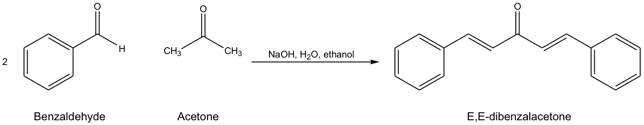 Results The results of the synthesis of E,E-dibenzalacetone are summarized in Table 1. * a yellow solid ** a yellow crystals solid Discussion Experimental Procedure Compound molar mass (g/mol) volume/mass moles yield Melting point (C)benzaldehyde (density 1.043 g/mL) 106.2 g/mole0.25 ml0.26 g0.002 moleN/A N/A acetone (density 0.788 g/mL) 580.08 g/mole0.1 ml0.07 g0.001 moleN/A N/A E,E-DBA (a yellow solid) 234.24 g/moleN/A Theoretical 0.234 g0.001 moleLiterature value 110-111oC E,E-DBA (a yellow solid) 234.24 g/moleN/A Actual crude*0.645 g63.7%purified** 0.14 g67.1ActualCrude109-110 Ocpurified 110-111 Oc